Recycled Christmas Cards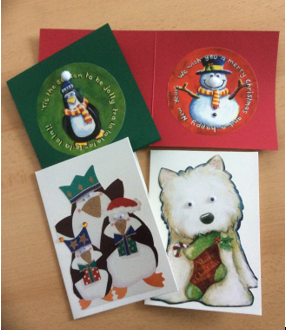 